Obst- und Gartenbauverein Aichwald e.V.								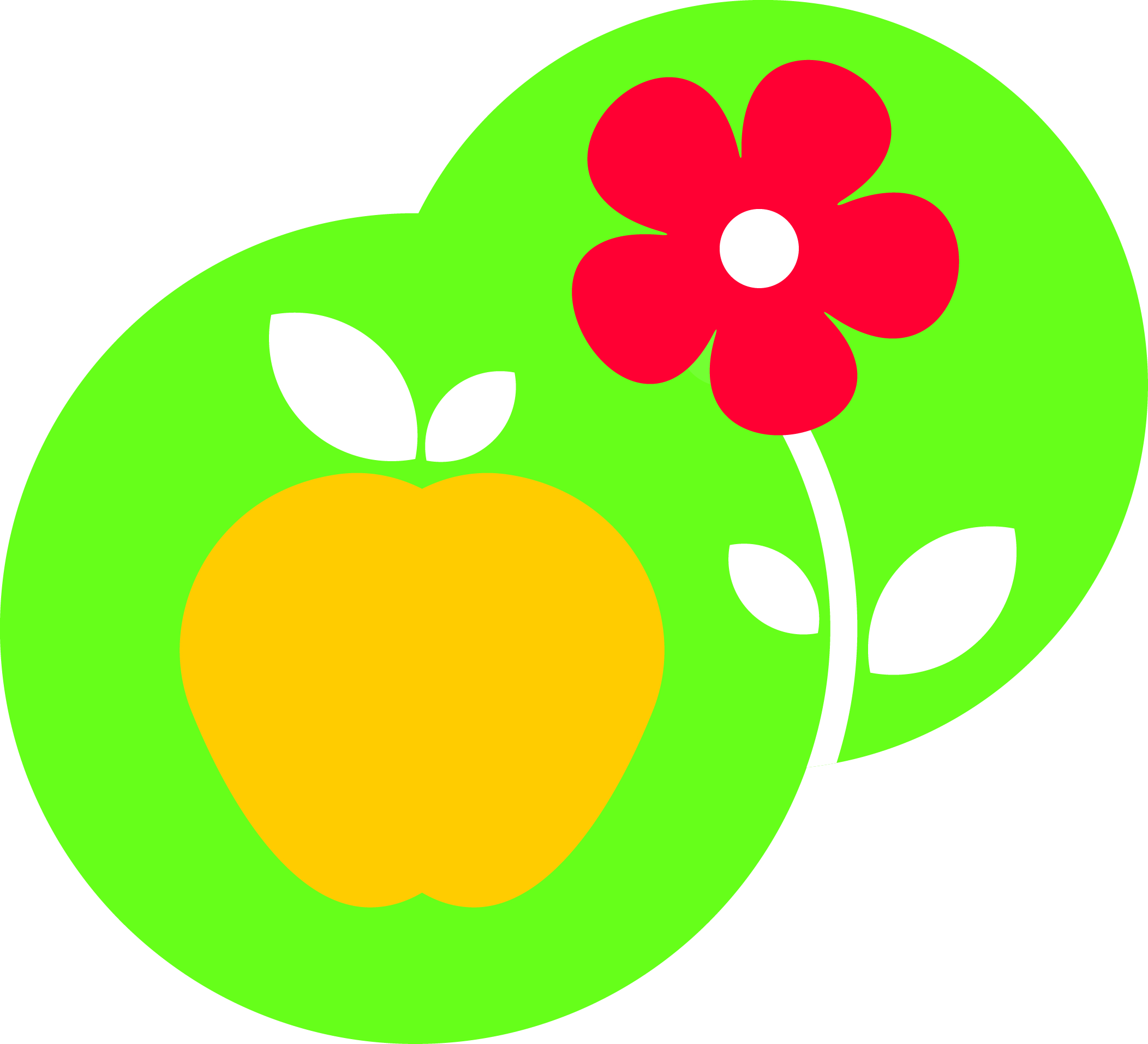 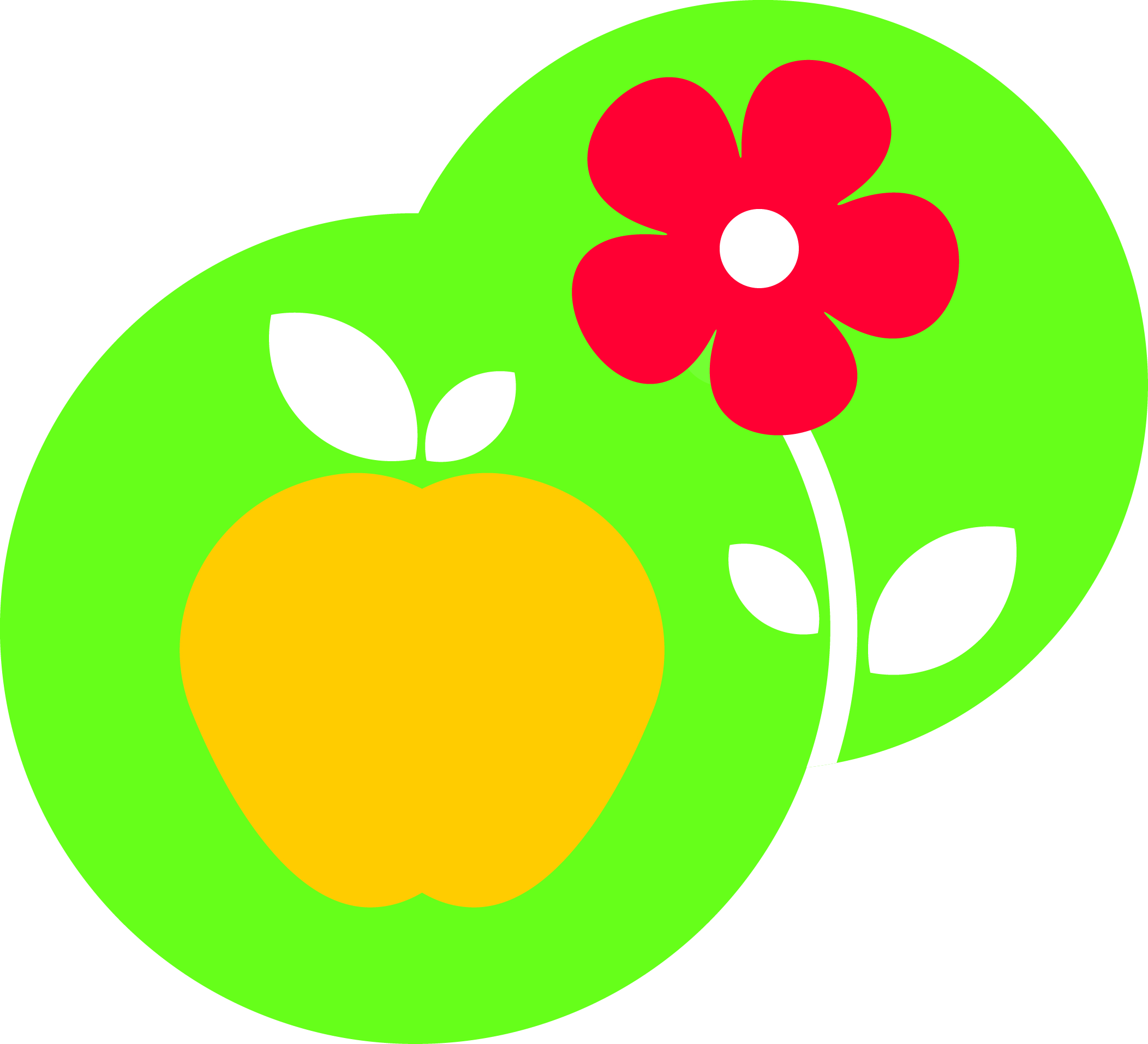 Bio-Sammelzertifizierung für StreuobstwiesenGrundlegende Voraussetzungen:Der Obst- und Gartenbauverein Aichwald (OGV) bietet  seinen  Mitgliedern an, ihre Streuobstwiesen in einem Sammelverfahren ohne  bürokratischen  Aufwand zertifizieren zu lassen. Wer sich an der Sammel- oder Gruppenzertifizierung beteiligen will, muss im Wesentlichen nachfolgende Dinge beachten: Der  Erzeuger, das ist der Besitzer oder Bewirtschafter (Pacht)  meldet  alle seine  Streuobstflächen mit Apfelbäumen  unter Angabe von  Gewann,  Flurstücksnummer mit Flurkarte oder Luftbildkarte, Größe, Art und Anzahl von Obstbäumen auf einem speziellen Formular beim OGV an.Nicht möglich ist, dass ein und derselbe Erzeuger z.B. einen Teil seiner Flächen mit Apfelbäumen ökologisch und einen anderen Teil  konventionell bewirtschaftet; da wäre die Wahrscheinlichkeit der Vermischung von „normalem“ und „Bio-Obst“ zu groß. Der Erzeuger schließt einen Vertrag mit dem OGV, dessen wichtigster Punkt ist, dass sich der Erzeuger verpflichtet, die angemeldeten Obstflächen nach den EU-Öko-Verordnungen  zu bewirtschaften.  Das heißt vor allem, wenn überhaupt  Dünge- und  Pflanzenschutzmittel eingesetzt werden, dann nur die für den  ökologischen Landbau zugelassenen* -  diese  Bedingung erfüllen so gut wie fast alle Streuobsterzeuger schon bisher und deshalb ist fast  immer eine  Bio-Anerkennung ohne Warte- bzw. Umstellzeit möglich.Für Obst aus Hausgärten wird die Zertifizierung nicht angeboten. Wer sich an  der Sammelzertifizierung seiner Streuobstwiesen beteiligen will, muss Mitglied beim Obst- und Gartenbauverein sein oder Mitglied werden. Abnehmer des Bio-Obstes ist die Beutelsbacher Fruchtsaftkelterei. Diese übernimmt derzeit die durch den Zertifizierer anfallenden Zertifizierungskosten.Die beim OGV anfallenden Kosten werden umgelegt auf die Teilnehmer nach Größe der Grundstücke.Stand 25.02.19*Eine Liste der im ökologischen Landbau zugelassenen Pflanzenschutzmittel, die von der Bundesanstalt für Verbraucherschutz und Lebensmittelsicherheit ständig aktualisert wird, ist im Internet unter www.bvl.bund.de/infopsm abrufbar.